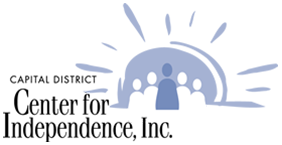 1716 Central AvenueAlbany, NY 12205(518) 459-6422www.cdciweb.comCDCI Volunteer ApplicationName						Date Address 	Phone Number 		Email   ExperienceInclude employment, volunteer and internship experience if applicableOrganization  			Location  	Supervisor Name  		Phone Number  	Dates Employed  - Title Job Duties Organization  			Location  	Supervisor Name  		Phone Number  	Dates Employed  - Title Job Duties Please attach resumeQuestionnaireDo you have experience working with people with disabilities? 		 Yes		 No	If yes, please explain  Why are you interested in volunteering with CDCI ? Are there any disability-related area(s) of interest you would like to explore while volunteering for CDCI?Do you have any certifications or trainings applicable to CDCI?		 Yes		 No	If yes, please explain Do you need volunteer hours for a particular program or certification?	 Yes		 NoAvailabilityHow many hours per month?		 < 10 	 11 – 20 	 21 – 30 	  31 – 40 	 >40+What days/times are you available?STATEMENT OF VOLUNTEER COMMITMENTI understand that I am making a commitment to the Capital District Center for Independence, Inc. as a valuable Volunteer Staff Member and, as such, I will be conscientious in the execution of my duties.  I will consider as confidential all information that I hear directly or indirectly concerning all consumers of the Capital District Center for Independence, Inc.  I will uphold the traditions and high standards of CDCI and will conduct myself accordingly. Signature 		Date 		MondayTuesdayWednesdayThursdayFridayAny   9a-1p 1p-5p Any   9a-1p 1p-5p Any   9a-1p 1p-5p Any   9a-1p 1p-5p Any   9a-1p 1p-5p 